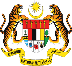 CURRICULUM VITAE (CV) / BUTIR-BUTIR PERIBADI DAN PERKHIDMATAN PEGAWAIA. BUTIR-BUTIR PERIBADIB. BUTIR-BUTIR PERKHIDMATAN (TEMPOH PERKHIDMATAN)Tarikh Lantikan dalam Skim Perkhidmatan sekarang :Jawatan :Gred Jawatan :Tarikh Kenaikan Pangkat ke Gred Jawatan Sekarang :Tarikh Pengistiharan Harta (terakhir) :Markah Penilaian Prestasi : 2019 (      %), 2020(      %), 2021 (      %)Ringkasan Perkhidmatan :Perhatian:	Bagi item Ringkasan Perkhidmatan di atas, mohon senaraikan bersama maklumat berkaitan butiran setiap pertukaran atau perubahan penempatan pegawai secara teratur bagi memudahkan penelitian pada setiap pengalaman perkhidmatan pegawai sepanjang tempoh berkhidmat sehingga terkini;Jika ada/ perlu, sila tambah kotak bagi mengisi maklumat yang diperlukan; danMohon mengikut susunan tarikh, gred dan catatan.C. AKADEMIK DAN KELULUSAND. KEPAKARAN, SUMBANGAN DAN PENGALAMANBidang Pengkhususan Kepakaran pada masa ini:Pengalaman dalam Bidang Sumbangan Profesional dalam bidang di gred  semasa bagi 5 tahun terakhir Merangkumi Inovasi / Penulisan Teknikal / Penerbitan / Penyelidikan / Kertas Kerja Teknikal / Garispanduan / Peraturan dan Perundangan / Pembangunan / Perisian / PembentanganPeringkat AntarabangsaPeringkat Kebangsaan/ Jabatan / OrganisasiE. PENGLIBATAN DAN PENDEDAHAN(Gunakan lampiran yang berasingan jika perlu)Pembentang / Panel seminar di peringkat antarabangsa / kebangsaan / kementerianPenyertaan di Kolokium / persidangan / seminar di peringkat antarabangsa / kebangsaan / kementerianLatihan / Kursus / Bengkel yang telah dihadiri  F. PENGIKTIRAFAN DAN ANUGERAHG. SUMBANGAN DI LUAR TUGAS RASMINama Penuh	:No. Kad Pengenalan:Tarikh Lahir / Umur:Tempat Lahir :Bangsa :Agama:Taraf Perkahwinan:Nama Pasangan	:Pekerjaan Pasangan:Bilangan Anak	:Tarikh/ Umur BersaraAlamat:Rumah:Pejabat	:Nama & Alamat Majikan           Pasangan:No. Telefon Untuk Dihubungi :Alamat E-mel Untuk Dihubungi:TarikhPerkaraPelantikan ke Gred UF41/ U41(beserta jawatan dan penempatan)Pengesahan dalam perkhidmatan (beserta jawatan dan penempatan)Kenaikan pangkat ke Gred UF44/ U44 (beserta jawatan dan penempatan)Kenaikan pangkat ke Gred UF48/ U48 (beserta jawatan dan penempatan)Kenaikan pangkat ke Gred UF52/ U52 (beserta jawatan dan penempatan)Kenaikan pangkat ke Gred UF54/ U54 (beserta jawatan dan penempatan)Pemangkuan ke Gred Utama/ Khas (beserta jawatan dan penempatan)Bil.Kelulusan Akademik / Kelayakan TambahanUniversitiTahunBil.BidangTempat BertugasTempohTempohTempohBil.BidangTempat BertugasMulaiHinggaJumlah(Tahun)Bil.Senarai Sumbangan Tarikh Bil.Senarai Sumbangan Tarikh Bil.Senarai Sumbangan Tarikh Bil.TajukTahunTempatAnjuranBil.Kursus / SeminarTahunAnjuranBil.Pengiktirafan / AnugerahBadan Yang Mengiktiraf / Pemberi AnugerahTahunBil.SumbanganTahunAgensi berkaitan